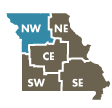 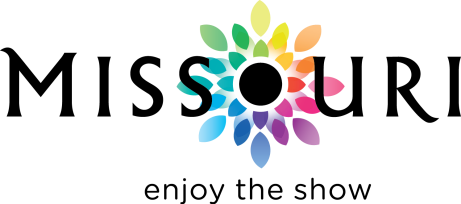 Show-Me the MoneyCity: Kansas CityDay 1 It doesn’t take winning the lottery to see what $40 million looks like. A stop at The Money Museum at Federal Reserve Bank of Kansas City* offers and insider’s look at the economy through hands-on exhibits. Feel the weight of a gold bar worth more than $500,000, see if you can identify a counterfeit bill, and watch how currency is processed at this unique museum. Your visit wouldn’t be complete without a free souvenir bag of shredded U.S. currency! *Closed weekends and bank holidays. https://www.kansascityfed.org/moneymuseumAt the Hallmark Visitors Center, learn the Hallmark story, from J.C. Hall’s humble beginning in 1910 to the creation of the world’s largest greeting card company. Among the exhibits is a collection of 17 unique Christmas trees created and decorated by Hallmark employees. See a demonstration of hot-foil stamping and the process of die-cutting used in the manufacturing of Hallmark cards. http://www.hallmarkvisitorscenter.com/The Arabia Steamboat Museum tells the story of a group of men that uncovered the Arabia, which had been lost more than 100 years earlier when it sank in the Missouri River just north of Kansas City. Because the river changed courses, the steamboat was buried and ultimately discovered under a cornfield. The men were amazed when they found that the 200 tons of cargo had been preserved in remarkable condition. Fine china, clothing, tools, canned food, buttons, cloth, and perfume were among the cargo the Arabia had on board. A walk through this museum takes you back in time and showcases the world’s largest collection of pre-Civil War artifacts. And don’t forget to stop by the working preservation lab, where staff works to clean and preserve all of the items recovered – a process that will take at least another 10 years to complete! http://1856.com/plan-your-visit/motorcoach-adult-tours/    End the day with an outing to the Power and Light District, an $850 million entertainment district. From retail therapy and diverse cuisine to nightclubs and live entertainment, this hot spot has something for everyone. http://www.powerandlightdistrict.com/  Day 2Coffee connoisseur’s will “perk” up with a tour of The Roasterie Air Roasted Coffee. After the world’s best coffee beans are sourced, this Kansas City business unlocks the optimum flavor profile by air-roasting the beans at a perfect temperature. Get a behind the scenes look at their factory and learn about their cupping, roasting and blending processes. https://www.theroasterie.com/about/tours   Nearby Boulevard Brewing Company has been producing popular beers since 1989. After a $25 million expansion project, this operation now distributes its products around the U.S. Your visit starts at the Tours & Recreation Center where you’ll find a gift shop and exhibits about the company’s history. A walking tour of the brewery gives you more insight on the creation process and you’ll get a chance to sample the end result in the Tasting Room. https://www.boulevard.com/visit-us/tours/#And what goes better with beer than BBQ? Kansas City-style BBQ is known for its well rounded tomato/molasses-based sauce (often following a dry rub) that is sweet, tangy and spicy. Burnt ends aren’t just a food here, they’re a tradition. You’ll become a believer, too, after having lunch at one of these local favorites: Arthur Bryant’s Barbecue, Gates Bar-B-Q, Fiorella’s Jack Stack Barbecue and Q39 are just a few local favorites.https://www.visitkc.com/visitors/places-eat/kansas-city-barbecue-capital-worldHead to the 18th & Vine District for the jazz that made Kansas City famous. The American Jazz Museum offers a plethora of interactive exhibits that help you truly appreciate the music genre. At night, the neighborhood comes alive with music. The Blue Room, a working jazz club within the museum, features live music four nights a week. Dedicated performances can be seen at The Gem Theatre. But music isn’t the only lure of this district; America’s favorite pastime is honored at the Negro Leagues Baseball Museum. https://www.visitkc.com/18th-vineDay 3Begin your day at The Nelson-Atkins Museum of Art*, recognized internationally as one of the world’s finest art museums. With a collection of nearly 40,000 pieces, you’ll find the diverse assortment has something that appeals to everyone! *Closed Mondays & Tuesdays. https://www.nelson-atkins.org/ It’s time to let out your inner-child at The National Museum of Toys and Miniatures. Fine-scale miniatures and hands-on exhibits conjure memories of the good ‘ole days. Whether you toted around a porcelain doll or saved the town with a Turner fire truck, you’re sure to recognize a beloved toy. http://www.toyandminiaturemuseum.org/   Shopping enthusiasts can't miss Country Club Plaza - a premier retail area designed after Seville, Spain. Interesting architecture and fountains abound on every corner. Spend some time exploring the Plaza and grabbing a bite to eat at one of the many restaurants. https://countryclubplaza.com/ 